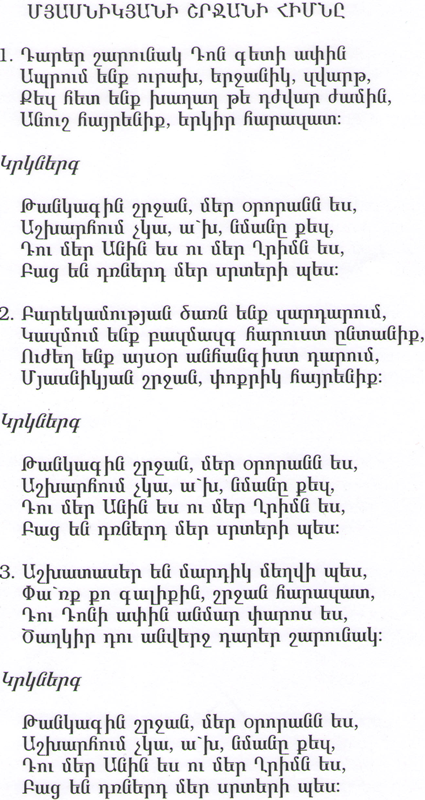 Гимн  Мясниковского  района                                                                                              Слова Хевонда Наирьяна                                                                                   Музыка Хукаса Гадзияна                             Перевод Кнарик Хартавакян                                     Долгие века здесь, в донских степях,Мирно мы живём, родину любя.Мы с тобой всегда, в наших ты сердцах,Край донских армян, славим мы тебя!Припев:Край родимый наш! Наша колыбель ты.Краше нет на свете, нет тебя милей.Прошлому верны, крепко чтя заветы,Распахнём сердца для своих друзей!Припев:  Древу дружбы – цвесть, ветви – сплетены.Наш народ един, как одна семья.В беспокойный век дружбой мы сильны,Братству мы верны, нас разъять нельзя.Припев:Край родимый наш! Наша колыбель ты.Краше нет на свете, нет тебя милей.Прошлому верны, крепко чтя заветы,Распахнём сердца для своих друзей!! Трудолюбьем горд древний наш народ.Украшаем край мы своим трудом.Славен будь в веках, наш родной район,Маяком свети, славься тихий Дон!Припев:Край родимый наш! Наша колыбель ты.Краше нет на свете, нет тебя милей.Прошлому верны, дав тебе обеты,Распахнём сердца для своих друзей!